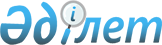 О внесении изменений и дополнения в решение городского маслихата от 24 декабря 2010 года № 38/340 "О городском бюджете на 2011-2013 годы"Решение маслихата города Актау от 28 июля 2011 года № 45/407. Зарегистрировано Департаментом юстиции Мангистауской области 12 августа 2011 года № 11-1-161

      В соответствии со статьями 9 и 75 Бюджетного кодекса Республики Казахстан от 4 декабря 2008 года № 95-IV, подпунктом 1)пункта 1 статьи 6 Закона Республики Казахстан от 23 января 2001 года № 148 «О местном государственном управлении и самоуправлении в Республике Казахстан» и решением областного маслихата от 26 июля 2011 года № 35/403 «О внесении изменений и дополнений в решение областного маслихата от 13 декабря 2010 года № 29/331 «Об областном бюджете на 2011 - 2013 годы» (зарегистрировано в Реестре государственной регистрации нормативных правовых актов за № 2102 от 5 августа 2011 года), городской маслихат РЕШИЛ:



      Внести в решение городского маслихата от 24 декабря 2010 года № 38/340 «О городском бюджете на 2011 - 2013 годы» (зарегистрировано в Реестре государственной регистрации нормативных правовых актов за № 11-1-143 от 27 декабря 2010 года, опубликовано в газете «Огни Мангистау» от 30 декабря 2010 года № 215 - 216) следующие изменения и дополнения:



      Утвердить бюджет города Актау на 2011 - 2013 годы согласно приложению 1, в том числе на 2011 год, в следующих объемах:



      1) доходы – 15 636 091 тысяч тенге, в том числе по:

      налоговым поступлениям – 8 536 747 тысяч тенге;

      неналоговым поступлениям – 378 088 тысяч тенге;

      поступлениям от продажи основного капитала – 577 045 тысяч тенге;

      поступлениям трансфертов – 6 144 211 тысяч тенге;



      2) затраты – 16 388 673 тысяч тенге; 



      3) чистое бюджетное кредитование – 2 705 340 тысяч тенге, в том числе:

      бюджетные кредиты – 2 705 340 тенге;

      погашение бюджетных кредитов – 0 тысяч тенге;



      4) сальдо по операциям с финансовыми активами – 10 000 тысяч тенге, в том числе:

      приобретение финансовых активов – 10 000 тысяч тенге;

      поступления от продажи финансовых активов государства – 0 тысяч тенге;



      5) дефицит (профицит) бюджета – 3 467 922 тысяч тенге;



      6) финансирование дефицита (использование профицита) бюджета – 3 467 922 тысяч тенге, в том числе:

      поступление займов – 2 700 000 тысяч тенге;

      погашение займов – 0 тысяч тенге;

      используемые остатки бюджетных средств – 767 922 тысяч тенге».

      Приложение 1 к указанному решению изложить в новой редакции согласно приложению 1 к настоящему решению.



      В пункте 2:

      В абзаце 2 цифру «12» заменить цифрой «11,7»;

      в абзаце 6 цифру «12» заменить цифрой «11,7»;



      В пункте 3:

      подпункт 2) изложить в новой редакции:

      «ежеквартальную социальную выплату в размере 1,5 месячного расчетного показателя:

      получателям государственных социальных пособий по инвалидности;

      получателям государственных социальных пособий по потере кормильца (на детей)»;

      дополнить подпунктом 8) следующего содержания:

      «ежеквартальную социальную помощь одиноким пенсионерам в размере 3 - х месячных расчетных показателей»;



      В пункте 3 - 1:

      в абзаце 2 цифру «119227» заменить цифрой «103110».



      В пункте 3 - 2:

      в абзаце 1 цифру «5 557 655» заменить цифрой «5 832 655»



      2. Настоящее решение вводится в действие с 1 января 2011 года.      Председатель сессии                     А. Сугирбай      Секретарь городского

      маслихата Ж. Матаев      СОГЛАСОВАНО»

      Начальник государственного

      учреждения «Актауский

      городской отдел экономики и

      бюджетного планирования»

      А. Ким

      28 июля 2011 года

Приложение 1

к решению городского маслихата

от 28 июня 2011 года № 45/407 Бюджет города Актау на 2011 год
					© 2012. РГП на ПХВ «Институт законодательства и правовой информации Республики Казахстан» Министерства юстиции Республики Казахстан
				категориякатегориякатегориякатегорияСумма, тыс. тенгеклассклассклассСумма, тыс. тенгеподклассподклассСумма, тыс. тенгеНаименованиеСумма, тыс. тенге1. ДОХОДЫ15 636 0911Налоговые поступления8 536 74701Подоходный налог3 156 3232Индивидуальный подоходный налог3 156 32303Социальный налог1 587 8871Социальный налог1 587 88704Hалоги на собственность2 774 9461Hалоги на имущество1 895 0433Земельный налог345 7064Hалог на транспортные средства534 0115Единый земельный налог18605Внутренние налоги на товары, работы и услуги539 8822Акцизы50 1603Поступления за использование природных и других ресурсов242 3224Сборы за ведение предпринимательской и профессиональной деятельности172 1275Налог на игорный бизнес75 27307Прочие налоги21Прочие налоги208Обязательные платежи, взимаемые за совершение юридически значимых действий и (или) выдачу документов уполномоченными на то государственными органами или должностными лицами477 7071Государственная пошлина477 7072Неналоговые поступления378 08801Доходы от государственной собственности22 3231Поступления части чистого дохода государственных предприятий5 3235Доходы от аренды имущества,находящегося в государственной собственности17 00002Поступления от реализации товаров (работ, услуг) государственными учреждениями, финансируемыми из государственного бюджета7511Поступления от реализации товаров (работ, услуг) государственными учреждениями, финансируемыми из государственного бюджета75103Поступления денег от проведения государственных закупок, организуемых государственными учреждениями, финансируемыми из государственного бюджета901Поступления денег от проведения государственных закупок, организуемых государственными учреждениями, финансируемыми из государственного бюджета9004Штрафы, пеня, санкции, взыскания, налагаемые государственными учреждениями, финансируемыми из государственного бюджета, а также содержащимися и финансируемыми из бюджета (сметы расходов) Национального Банка Республики Казахстан 334 0681Штрафы, пеня, санкции, взыскания, налагаемые государственными учреждениями, финансируемыми из государственного бюджета, а также содержащимися и финансируемыми из бюджета (сметы расходов) Национального Банка Республики Казахстан, за исключением поступлений от предприятий нефтяного сектора334 06806Прочие неналоговые поступления20 8561Прочие неналоговые поступления20 8563Поступления от продажи основного капитала577 04501Продажа государственного имущества, закрепленного за государственными учреждениями245 1851Продажа государственного имущества, закрепленного за государственными учреждениями245 18503Продажа земли и нематериальных активов331 8601Продажа земли293 1062Продажа нематериальных активов38 7544Поступления трансфертов 6 144 21102Трансферты из вышестоящих органов государственного управления6 144 2112Трансферты из областного бюджета6 144 211Функциональная группаФункциональная группаФункциональная группаФункциональная группаСумма тыс. тенгеАдминистратор бюджетных программАдминистратор бюджетных программАдминистратор бюджетных программСумма тыс. тенгеПрограммаПрограммаСумма тыс. тенгеНаименованиеСумма тыс. тенге2. ЗАТРАТЫ16 388 67301Государственные услуги общего характера480 830112Аппарат маслихата города25 561001Услуги по обеспечению деятельности маслихата района (города областного значения)24 512002Создание информационных систем899003Капитальные расходы государственных органов150122Аппарат акима города111 651001Услуги по обеспечению деятельности акима района (города областного значения)107 763002Создание информационных систем2 928003Капитальные расходы государственных органов960123Аппарат акима села Умирзак11 565001Услуги по обеспечению деятельности акима района в городе, города районного значения, поселка, аула (села), аульного (сельского) округа11 265022Капитальные расходы государственных органов300452Отдел финансов315 368001Услуги по реализации государственной политики в области исполнения бюджета района (города областного значения) и управления коммунальной собственностью района (города областного значения)21 134002Создание информационных систем899004Организация работы по выдаче разовых талонов и обеспечение полноты сбора сумм от реализации разовых талонов15 707011Учет, хранение, оценка и реализация имущества, поступившего в коммунальную собственность1 828018Капитальные расходы государственных органов800109Проведение мероприятий за счет резерва Правительства Республики Казахстан на неотложные затраты275 000453Отдел экономики и бюджетного планирования 16 685001Услуги по реализации государственной политики в области формирования и развития экономической политики, системы государственного планирования и управления района (города областного значения)15 146002Создание информационных систем899004Капитальные расходы государственных органов64002Оборона19 519122Аппарат акима города19 519005Мероприятия в рамках исполнения всеобщей воинской обязанности19 51903Общественный порядок, безопасность, правовая, судебная, уголовно-исполнительная деятельность84 092458Отдел жилищно-коммунального хозяйства, пассажирского транспорта и автомобильных дорог 84 092021Обеспечение безопасности дорожного движения в населенных пунктах84 09204Образование6 646 717464Отдел образования 6 533 778001Услуги по реализации государственной политики на местном уровне в области образования 28 221002Создание информационных систем899003Общеобразовательное обучение4 061 543005Приобретение и доставка учебников, учебно-методических комплексов для государственных учреждений образования района (города областного значения)122 126006Дополнительное образование для детей 241 836007Проведение школьных олимпиад, внешкольных мероприятий и конкурсов районного (городского) масштаба14 199009Обеспечение деятельности организаций дошкольного воспитания и обучения1 588 532011Капитальный, текущий ремонт объектов образования в рамках реализации стратегии региональной занятости и переподготовки кадров358 226012Капитальные расходы государственных органов640015Ежемесячные выплаты денежных средств опекунам (попечителям) на содержание ребенка сироты (детей-сирот), и ребенка (детей), оставшегося без попечения родителей42 183020Обеспечение оборудованием, программным обеспечением детей-инвалидов, обучающихся на дому34 609021Увеличение размера доплаты за квалификационную категорию учителям школ и воспитателям дошкольных организаций образования40 764467Отдел строительства112 939037Строительство и реконструкция объектов образования112 93906Социальная помощь и социальное обеспечение644 351123Аппарат акима села Умирзак495003Оказание социальной помощи нуждающимся гражданам на дому495451Отдел занятости и социальных программ 623 176001Услуги по реализации государственной политики на местном уровне в области обеспечения занятости социальных программ для населения53 690002Программа занятости106 753005Государственная адресная социальная помощь17 107006Жилищная помощь11 807007Социальная помощь отдельным категориям нуждающихся граждан по решением местных представительных органов280 653010Материальное обеспечение детей-инвалидов, воспитывающихся и обучающихся на дому5 352011Оплата услуг по зачислению, выплате и доставке пособий и других социальных выплат1 646012Создание информационных систем899013Социальная адаптация лиц, не имеющих определенного места жительства23 407014Оказание социальной помощи нуждающимся гражданам на дому70 049016Государственные пособия на детей до 18 лет7 858017Обеспечение нуждающихся инвалидов обязательными гигиеническими средствами и предоставление услуг специалистами жестового языка, индивидуальными помощниками в соответствии с индивидуальной программой реабилитации инвалида26 513021Капитальные расходы государственных органов2 240023Обеспечение деятельности центров занятости15 202464Отдел образования 20 680008Социальная поддержка обучающихся и воспитанников организаций образования очной формы обучения в виде льготного проезда на общественном транспорте (кроме такси) по решению местных представительных органов20 68007Жилищно-коммунальное хозяйство6 549 184123Аппарат акима села Умирзак24 009008Освещение улиц населенных пунктов4 887009Обеспечение санитарии населенных пунктов10 778011Благоустройство и озеленение населенных пунктов8 344467Отдел строительства 5 290 293003Строительство и (или) приобретения жилья государственного коммунального жилищного фонда43 036004Развитие, обустройство и (или) приобретение инженерно-коммуникационной инфраструктуры3 710 749005Развитие коммунального хозяйства26 768006Развитие системы водоснабжения1 185 522007Развитие благоустройства городов и населенных пунктов61 000031Развитие инженерно-коммуникационной инфраструктуры и благоустройство населенных пунктов в рамках реализации стратегии региональной занятости и переподготовки кадров263 218458Отдел жилищно-коммунального хозяйства, пассажирского транспорта и автомобильных дорог1 234 882015Освещение улиц в населенных пунктах130 717016Обеспечение санитарии населенных пунктов350 097017Содержание мест захоронений и захоронение безродных10 152018Благоустройство и озеленение населенных пунктов743 91608Культура, спорт, туризм и информационное пространство270 135455Отдел культуры и развития языков 217 738001Услуги по реализации государственной политики на местном уровне в области развития языков и культуры9 632002Создание информационных систем899003Поддержка культурно-досуговой работы175 014006Функционирование районных (городских) библиотек31 713010Капитальные расходы государственных органов480456Отдел внутренней политики 33 659001Услуги по реализации государственной политики на местном уровне в области информации, укрепления государственности и формирования социального оптимизма граждан16 177002Услуги по проведению государственной информационной политики через газеты и журналы8 000003Реализация региональных программ в сфере молодежной политики2 120004Создание информационных систем899005Услуги по проведению государственной информационной политики через телерадиовещание5 983006Капитальные расходы государственных органов480465Отдел физической культуры и спорта 18 738001Услуги по реализации государственной политики на местном уровне в сфере физической культуры и спорта6 073002Создание информационных систем899006Проведение спортивных соревнований на районном (города областного значения) уровне7 574007Подготовка и участие членов сборных команд района (города областного значения) по различным видам спорта на областных спортивных соревнованиях4 19209Топливно-энергетический комплекс и недропользование1 174 854467Отдел строительства1 174 854009Развитие теплоэнергетической системы1 174 85410Сельское, водное, лесное, рыбное хозяйство, особо охраняемые природные территории, охрана окружающей среды и животного мира, земельные отношения31 763453Отдел экономики и бюджетного планирования 535006Бюджетные кредиты для реализации мер социальной поддержки специалистов социальной сферы сельских населенных пунктов0099Реализация мер социальной поддержки специалистов социальной сферы сельских населенных пунктов за счет целевого трансферта из республиканского бюджета535474Отдел сельского хозяйства и ветеринарии7 748001Услуги по реализации государственной политики на местном уровне в сфере сельского хозяйства и ветеринарии6 211002Создание информационных систем899012Проведение мероприятий по идентификации сельскохозяйственных животных153013Проведение противоэпизоотических мероприятий485463Отдел земельных отношений 23 480001Услуги по реализации государственной политики в области регулирования земельных отношений на территории района (города областного значения)21 781005Создание информационных систем899007Капитальные расходы государственных органов80011Промышленность, архитектурная, градостроительная и строительная деятельность36 686467Отдел строительства 16 197001Услуги по реализации государственной политики на местном уровне в области строительства14 658014Создание информационных систем899017Капитальные расходы государственных органов640468Отдел архитектуры и градостроительства 20 489001Услуги по реализации государственной политики в области архитектуры и градостроительства на местном уровне 19 110002Создание информационных систем899004Капитальные расходы государственных органов48012Транспорт и коммуникации313 592458Отдел жилищно-коммунального хозяйства, пассажирского транспорта и автомобильных дорог 313 592022Развитие транспортной инфраструктуры76 061023Обеспечение функционирования автомобильных дорог192 531009Строительство и реконструкция автомобильных дорог районного значения, улиц городов и населенных пунктов в рамках реализации региональной занятости переподготовки кадров45 00013Прочие136 639451Отдел занятости и социальных программ 15 600022Поддержка частного предпринимательства в рамках программы "Дорожная карта бизнеса-2020"15 600469Отдел предпринимательства61 066001Услуги по реализации государственной политики на местном уровне в области развития предпринимательства и промышленности 12 489002Создание информационных систем899003Поддержка предпринимательской деятельности47 198004Капитальные расходы государственных органов480452Отдел финансов13 975012Резерв местного исполнительного органа района (города областного значения) 13 975453Отдел экономики и бюджетного планирования 20 000003Разработка или корректировка технико-экономического обоснования местных бюджетных инвестиционных проектов и концессионных проектов и проведение его экспертизы, консультативное сопровождение концессионных проектов20 000458Отдел жилищно-коммунального хозяйства, пассажирского транспорта и автомобильных дорог 25 998001Услуги по реализации государственной политики на местном уровне в области жилищно-коммунального хозяйства, пассажирского транспорта и автомобильных дорог 24 459013Капитальные расходы государственных органов640020Создание информационных систем89915Трансферты311452Отдел финансов311006Возврат неиспользованных (недоиспользованных) целевых трансфертов3113. ЧИСТОЕ БЮДЖЕТНОЕ КРЕДИТОВАНИЕ2 705 340Бюджетные кредиты2 705 34007Жилищно-коммунальное хозяйство2 700 000467Отдел строительства2 700 000003Строительство и (или) приобретения жилья государственного коммунального жилищного фонда2 700 00010Сельское, водное, лесное, рыбное хозяйство, особо охраняемые природные территории, охрана окружающей среды и животного мира, земельные отношения5 340453Отдел экономики и бюджетного планирования5 340006Бюджетные кредиты для реализации мер социальной поддержки специалистов социальной сферы сельских населенных пунктов5 340Погашение бюджетных кредитов04. САЛЬДО ПО ОПЕРАЦИЯМ С ФИНАНСОВЫМИ АКТИВАМИ10 000Приобретение финансовых активов10 00013Прочие10 000452Отдел финансов10 000014Формирование или увеличение уставного капитала юридических лиц10 000Поступления от продажи финансовых активов государства 05. ДЕФИЦИТ (ПРОФИЦИТ) БЮДЖЕТА-3 467 9226. ФИНАНСИРОВАНИЕ ДЕФИЦИТА (ИСПОЛЬЗОВАНИЕ ПРОФИЦИТА) БЮДЖЕТА3 467 922Поступление займов2 700 00016Погашение займов0Используемые остатки бюджетных средств767 922